PERANAN PENGADILAN DALAM PENANGANAN TINDAK PIDANA PENELANTARAN KELUARGA BERDASARKAN PERSPEKTIF HUKUM PIDANA DAN PEMIDANAAN DALAM RANGKA MENJAMIN KEPASTIAN HUKUMJURNAL ILMU HUKUMDiajukan Sebagai Salah Satu Syarat Guna Memperoleh Gelar Magister Hukum pada Universitas PasundanOleh :Nama 	   : Selmi HestiawatiNPM	   : 148040040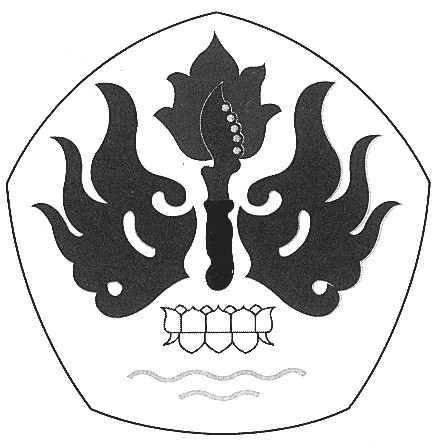 PROGAM STUDI MAGISTER ILMU HUKUMPROGRAM PASCASARJANAUNIVERSITAS PASUNDANBANDUNG2016